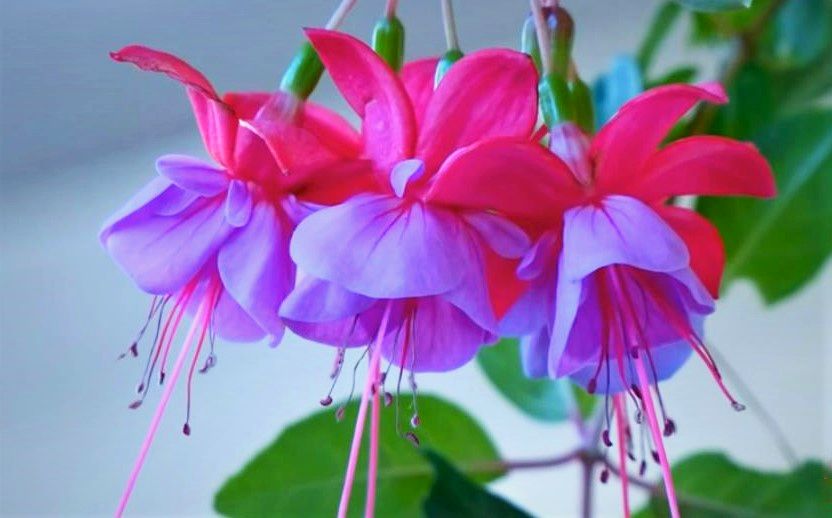 业力或种子和收获法 从天国的角度重新照亮。 我是中的爱的天国精神通过我这个天国的光明使者纠正了因果律或播种与收获的说法，原因如下：许多年前，使者在精神上的灵魂和人性上还没有成熟到可以从上帝的精神中了解到，那些参与创造地球和人类的深度堕落的生命在他们的化身中无意地将无情的因果律转移到人类的基因中储存。这是怎么来的，爱的精神向你们这些精神上的人描述了其中的新细节。的确，世俗的因果律--被你们人类称为播种和收获的法则，或者也叫因果律--在人类被创造之前，破坏性的生命就已经用思想图像编入大气层，以便人类后来的尘世生活按照他们无情的秩序和法则有序地运行。但在许多宇宙纪元之后，这种无情的规律性对人类产生了破坏性的后果，所以帮助创造地球和人类的黑暗空灵生物决定再次删除他们自己在大气层中的投入。他们相信自己已经为自己做了一件好事，因为他们不希望在他们的反复化身中出现任何巨大的痛苦，这些痛苦可能会因为他们的不良跋扈和暴力行为而回到他们身上。 当宗教团体在地球上建立时，黑暗的生命打算误导人们，他们让人通过中庸之道的人--面向地球上的生命--宣称上帝为了有秩序的人类生活而命令播种和收获的规律，这样他们就会因为害怕上帝的惩罚而遵守宗教戒律，然而这与没有宗教崇拜的天堂非暴力和平的生活丝毫不相符。好吧，另一边的黑暗生命--他们用因果律对地球上的大气层进行编程，后来又将其删除--忘记了这些程序图像仍然在他们的灵魂中储存和活跃，这对他们频繁的化身产生了毁灭性的影响。当他们的灵魂反复融入不同的人类身体时，他们的播种和收获的程序就在不知不觉中自动转移到人类的基因中。结果，这种无情的储存也转移到了下一代的所有基因中。因此，所有来自堕落的人都在他们的基因中含有这些储存，并实际收获了他们设定的原因，这取决于星星的座次。 被排除在外的是自愿的天体计划的救世主，他们为创造救赎而出去，把堕落的天体兄弟姐妹带回家，在他们的化身中完成一个自我选择的任务，这应该帮助深度堕落的生命在精神上觉醒，把自己重新定位到高尚的天体品质。 但这些自愿化身为天人的人，承担了许多尘世的危险和许多心痛和耻辱，在他们的灵魂意识中没有播种和收获的投入，因为这种悲哀的生活不存在于天人的身上。但他们必须将自己融入人体，而人体总是接受从父母那里转移来的种子和收获的基因储存。 你们这些想从救赎计划中返回的人!通过天上的信使，"我 "中的神灵建议你在细胞地址时不要接受堕落众生的这种因果律，或者反复告诉你的细胞拒绝这种基因储存。如果灵魂和人的意识一致拒绝，那么神灵可以在人的夜间深度睡眠阶段通过天人合一删除这个坏的基因程序。如果那些从堕落中化身的人经历了这种知识并在自由中接受它，这也是可能的。现在，你们这些内在的人类已经从上帝的精神中通过一个天上的纯洁生命了解了业力法则是如何储存在人类的基因中的，以及你们这些内在的人类有什么可能使自己永远从这个无情的因果法则中解脱出来，如果你们从心里问上帝在我是中。